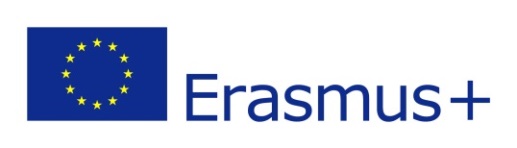 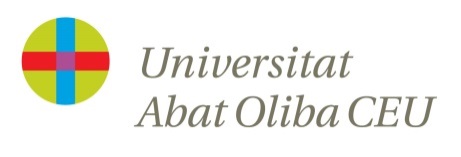 PROGRAMA DE MOVILIDAD ERASMUS+TRAINING MOBILITY (PAS y PDI) Estancias hasta el 31 de mayo de 2022Este formulario se tiene que entregar o enviar al Servicio de Relaciones Internacionales (internacional@uao.es / Despacho 1.09) antes del 04/06/2021.DATOS PERSONALESNombre:					Apellidos:Fecha de nacimiento: 			DNI:Email:Teléfono: 					DATOS PROFESIONALESÁrea/s de enseñanza (para personal docente):Nombre del Servicio (para personal administrativo):PREFERENCIASIndique las universidades de destino según su preferencia:1ª opción:2ª opción:3ª opción:MES DEL AÑO CUANDO SE PREVE LA ESTANCIAEXPERIENCIA INTERNACIONALSi ha participado en actividades académicas de carácter internacional, en el marco de la UAO CEU o fuera de la misma, por favor indíquelo a continuación (Tipo de estancia, universidad, país, curso):Objetivos de la movilidad:Describa en unas frases los objetivos de su movilidad:Valores añadidos de la movilidad (tanto para la institución de destino como para el/la profesor/a o personal administrativo):Describa en unas frases los valores añadidos de su movilidad:DOCUMENTACIÓN A ADJUNTARFotocopia de su DNI o pasaporte FIRMASFirma del/de la candidato/a		Firma del/de la Directora de Departamento o del Servicio:Barcelona, …./…./2021				Barcelona, …./…./2021CONFIDENCIALIDAD Los datos han sido facilitados voluntariamente por el usuario con la finalidad de gestionar el programa de intercambio de alumnos entre la Fundació Privada Universitat Abat Oliba – CEU y la Universidad de destino. En cumplimiento con lo dispuesto en la Ley Orgánica 15/1999, de 13 de diciembre, de Protección de Datos de Carácter Personal, todos los datos de carácter personal con su consentimiento facilitados, serán incorporados a los ficheros automatizados que están en poder de Fundació Privada Universitat Abat Oliba - CEU, se mantendrán confidenciales y protegidos. No obstante, sus datos podrán ser objeto de cesión a la Fundación Universitaria San Pablo CEU, con domicilio en la Calle Aracena, 25, 28023 de Madrid y con CIF G-28429275, en aras a proporcionar una mejor formación y oferta de servicios. En cualquier caso, respecto a los citados datos, goza Vd. de los derechos de acceso, rectificación, cancelación y oposición en los términos establecidos en la Ley de referencia. La referida fundación ha designado como responsable del fichero a la misma, Fundació Privada Universitat Abat Oliba – CEU. Para el ejercicio de los derechos del titular, deberá dirigirse al teléfono número 93 254 09 00, al fax número 93 418 93 80, o a la siguiente dirección: calle Bellesguard, nº 30, CP 08022, Barcelona, ESPAÑA.